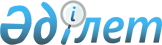 Об организации и финансировании общественных работ на 2014 год по Теректинскому району
					
			Утративший силу
			
			
		
					Постановление акимата Теректинского района Западно-Казахстанской области от 26 марта 2014 года № 83. Зарегистрировано Департаментом юстиции Западно-Казахстанской области 8 апреля 2014 года № 3493. Утратило силу постановлением акимата Теректинского района Западно-Казахстанской области от 23 декабря 2014 года № 535      Сноска. Утратило силу постановлением акимата Теректинского района Западно-Казахстанской области от 23.12.2014 № 535 (вводится в действие со дня первого официального опубликования).      Руководствуясь Законом Республики Казахстан от 23 января 2001 года "О местном государственном управлении и самоуправлении в Республике Казахстан", Законом Республики Казахстан от 23 января 2001 года "О занятости населения", постановлением Правительства Республики Казахстан от 19 июня 2001 года № 836 "О мерах по реализации Закона Республики Казахстан от 23 января 2001 года "О занятости населения", решением Теректинского районного маслихата от 28 января 2011 года № 37-5 "О программе развития территории Теректинского района на 2011-2015 годы" и с учетом заявок работодателей акимат района ПОСТАНОВЛЯЕТ:



      1. Организовать общественные работы по Теректинскому району на 2014 год, путем создания временных рабочих мест предназначены специально для безработных.



      2. Утвердить прилагаемый перечень организаций, в которых будут проводиться общественные работы, виды, объемы и конкретные условия общественных работ, размеры оплаты труда участников и источники их финансирования, и определить спрос и предложение на общественные работы по Теректинскому району на 2014 год.



      3. Государственному учреждению "Отдел занятости и социальных программ Теректинского района" принять необходимые меры, вытекающие из настоящего постановления, в соответствии с действующим законодательством.



      4. Признать утратившим силу постановление акимата района от 25 февраля 2013 года № 57 "Об организации и финансировании общественных работ на 2013 год по Теректинскому району" (зарегистрированное в Реестре государственной регистрации нормативных правовых актов № 3219, опубликованное 29 марта 2013 года в газете "Теректі жаңалығы-Теректинская новь").



      5. Настоящее постановление вводится в действие со дня первого официального опубликования.



      6. Контроль за исполнением настоящего постановления возложить на заместителя акима Теректинского района А. Бралиева.      Аким района                      Ж. Сериккалиев

Утвержден постановлением

акимата Теректинского района

от 26 марта 2014 года № 83 Перечень организаций,

в которых будут проводиться

общественные работы, виды, объемы

и конкретные условия общественных работ,

размеры оплаты труда участников

и источники их финансирования

и определение спроса и предложения

на общественные работы по

Теректинскому району на 2014 год      продолжение таблицы
					© 2012. РГП на ПХВ «Институт законодательства и правовой информации Республики Казахстан» Министерства юстиции Республики Казахстан
				№Перечень

организацийВиды общественных работОбъем общественных работКонкретные условия общественных работ1Государственное учреждение "Отдел внутренних дел Теректинского района Департамента внутренних дел Западно-

Казахстанской области Министерства внутренних дел Республики Казахстан"оказание помощи в уборке территориине менее 500 квадратных метровПродолжительность рабочего времени не более 40 часов в неделю, учитывая ограничения, предусмотренные трудовым законодательством Республики Казахстан, с двумя выходными днями, обеденным перерывом не менее одного часа1Государственное учреждение "Отдел внутренних дел Теректинского района Департамента внутренних дел Западно-

Казахстанской области Министерства внутренних дел Республики Казахстан"оказание помощи в дело-

производстве20-30 документовПродолжительность рабочего времени не более 40 часов в неделю, учитывая ограничения, предусмотренные трудовым законодательством Республики Казахстан, с двумя выходными днями, обеденным перерывом не менее одного часа2Государственное учреждение "Канцелярия Западно-

Казахстанского областного суда Департамента по обеспечению деятельности судов при Верховном Суде Республики Казахстан (аппарата Верховного Суда Республики Казахстан)" Теректинский районный судоказание помощи в уборке территориине менее 735 квадратных метровПродолжительность рабочего времени не более 40 часов в неделю, учитывая ограничения, предусмотренные трудовым законодательством Республики Казахстан, с двумя выходными днями, обеденным перерывом не менее одного часа2Государственное учреждение "Канцелярия Западно-

Казахстанского областного суда Департамента по обеспечению деятельности судов при Верховном Суде Республики Казахстан (аппарата Верховного Суда Республики Казахстан)" Теректинский районный судоказание помощи в дело-

производстверегистрация и подшивка входящих и исходящих документов по мере поступленияПродолжительность рабочего времени не более 40 часов в неделю, учитывая ограничения, предусмотренные трудовым законодательством Республики Казахстан, с двумя выходными днями, обеденным перерывом не менее одного часа3Государственное учреждение "Отдел по делам обороны Теректинского района Западно-

Казахстанской области"оказание помощи в уборке территориине менее 450 квадратных метровПродолжительность рабочего времени не более 40 часов в неделю, учитывая ограничения, предусмотренные трудовым законодательством Республики Казахстан, с двумя выходными днями, обеденным перерывом не менее одного часа3Государственное учреждение "Отдел по делам обороны Теректинского района Западно-

Казахстанской области"оказание помощи в дело-

производстверегистрация и подшивка входящих и исходящих документов по мере поступленияПродолжительность рабочего времени не более 40 часов в неделю, учитывая ограничения, предусмотренные трудовым законодательством Республики Казахстан, с двумя выходными днями, обеденным перерывом не менее одного часа4Государственное учреждение "Отдел занятости и социальных программ Теректинского района"оказание помощи в дело-

производстве15-20 документовПродолжительность рабочего времени не более 40 часов в неделю, учитывая ограничения, предусмотренные трудовым законодательством Республики Казахстан, с двумя выходными днями, обеденным перерывом не менее одного часа5Государственное учреждение "Канцелярия Западно-

Казахстанского областного суда Департамента по обеспечению деятельности судов при Верховном Суде Республики Казахстан (аппарата Верховного Суда Республики Казахстан)" Теректинский районный суд № 2оказание помощи в уборке территориине менее 455 квадратных метровПродолжительность рабочего времени не более 40 часов в неделю, учитывая ограничения, предусмотренные трудовым законодательством Республики Казахстан, с двумя выходными днями, обеденным перерывом не менее одного часа6Государственное учреждение "Прокуратура Западно-

Казахстанской области" Прокуратура Теректинского районаоказание помощи в дело-

производстве10-20 документовПродолжительность рабочего времени не более 40 часов в неделю, учитывая ограничения, предусмотренные трудовым законодательством Республики Казахстан, с двумя выходными днями, обеденным перерывом не менее одного часа7Государственное учреждение "Налоговое управление по Теректинскому району Налогового департамента по Западно-

Казахстанской области Налогового комитета Министерства финансов Республики Казахстан"оказание помощи в делопроизводстве, доставка уведомлений10-20 документов, доставка 30-40 уведомленийПродолжительность рабочего времени не более 40 часов в неделю, учитывая ограничения, предусмотренные трудовым законодательством Республики Казахстан, с двумя выходными днями, обеденным перерывом не менее одного часа8Государственное учреждение "Аппарат акима Федоровского сельского округа"оказание помощи в уборке территориине менее 1000 квадратных метровПродолжительность рабочего времени не более 40 часов в неделю, учитывая ограничения, предусмотренные трудовым законодательством Республики Казахстан, с двумя выходными днями, обеденным перерывом не менее одного часа8Государственное учреждение "Аппарат акима Федоровского сельского округа"оказание помощи в дело-

производстве, доставка документов20-30 документовПродолжительность рабочего времени не более 40 часов в неделю, учитывая ограничения, предусмотренные трудовым законодательством Республики Казахстан, с двумя выходными днями, обеденным перерывом не менее одного часа9Государственное учреждение "Аппарат акима Акжаикского сельского округа"оказание помощи в уборке территориине менее 1000 квадратных метровПродолжительность рабочего времени не более 40 часов в неделю, учитывая ограничения, предусмотренные трудовым законодательством Республики Казахстан, с двумя выходными днями, обеденным перерывом не менее одного часа9Государственное учреждение "Аппарат акима Акжаикского сельского округа"оказание помощи в дело-

производстве25-35 документовПродолжительность рабочего времени не более 40 часов в неделю, учитывая ограничения, предусмотренные трудовым законодательством Республики Казахстан, с двумя выходными днями, обеденным перерывом не менее одного часа10Государственное учреждение "Аппарат акима Аксогумского сельского округа"оказание помощи в уборке территориине менее 1000 квадратных метровПродолжительность рабочего времени не более 40 часов в неделю, учитывая ограничения, предусмотренные трудовым законодательством Республики Казахстан, с двумя выходными днями, обеденным перерывом не менее одного часа10Государственное учреждение "Аппарат акима Аксогумского сельского округа"оказание помощи в дело-

производстве15-25 документовПродолжительность рабочего времени не более 40 часов в неделю, учитывая ограничения, предусмотренные трудовым законодательством Республики Казахстан, с двумя выходными днями, обеденным перерывом не менее одного часа11Государственное учреждение "Аппарат акима Аксуатского сельского округа"оказание помощи в уборке территориине менее 1000 квадратных метровПродолжительность рабочего времени не более 40 часов в неделю, учитывая ограничения, предусмотренные трудовым законодательством Республики Казахстан, с двумя выходными днями, обеденным перерывом не менее одного часа11Государственное учреждение "Аппарат акима Аксуатского сельского округа"оказание помощи в дело-

производстве10-20 документовПродолжительность рабочего времени не более 40 часов в неделю, учитывая ограничения, предусмотренные трудовым законодательством Республики Казахстан, с двумя выходными днями, обеденным перерывом не менее одного часа12Государственное учреждение "Аппарат акима Анкатинского сельского округа"оказание помощи в уборке территориине менее 1000 квадратных метровПродолжительность рабочего времени не более 40 часов в неделю, учитывая ограничения, предусмотренные трудовым законодательством Республики Казахстан, с двумя выходными днями, обеденным перерывом не менее одного часа12Государственное учреждение "Аппарат акима Анкатинского сельского округа"оказание помощи в дело-

производстве15-20 документовПродолжительность рабочего времени не более 40 часов в неделю, учитывая ограничения, предусмотренные трудовым законодательством Республики Казахстан, с двумя выходными днями, обеденным перерывом не менее одного часа13Государственное учреждение "Аппарат акима Богдановского сельского округа"оказание помощи в уборке территориине менее 1000 квадратных метровПродолжительность рабочего времени не более 40 часов в неделю, учитывая ограничения, предусмотренные трудовым законодательством Республики Казахстан, с двумя выходными днями, обеденным перерывом не менее одного часа13Государственное учреждение "Аппарат акима Богдановского сельского округа"оказание помощи в дело-

производстве15-25 документовПродолжительность рабочего времени не более 40 часов в неделю, учитывая ограничения, предусмотренные трудовым законодательством Республики Казахстан, с двумя выходными днями, обеденным перерывом не менее одного часа14Государственное учреждение "Аппарат акима Долинского сельского округа"оказание помощи в уборке территориине менее 1000 квадратных метровПродолжительность рабочего времени не более 40 часов в неделю, учитывая ограничения, предусмотренные трудовым законодательством Республики Казахстан, с двумя выходными днями, обеденным перерывом не менее одного часа14Государственное учреждение "Аппарат акима Долинского сельского округа"оказание помощи в дело-

производстве15-25 документовПродолжительность рабочего времени не более 40 часов в неделю, учитывая ограничения, предусмотренные трудовым законодательством Республики Казахстан, с двумя выходными днями, обеденным перерывом не менее одного часа15Государственное учреждение "Аппарат акима Новопавловского сельского округа"оказание помощи в уборке территориине менее 1000 квадратных метровПродолжительность рабочего времени не более 40 часов в неделю, учитывая ограничения, предусмотренные трудовым законодательством Республики Казахстан, с двумя выходными днями, обеденным перерывом не менее одного часа15Государственное учреждение "Аппарат акима Новопавловского сельского округа"оказание помощи в дело-

производстве10-20 документовПродолжительность рабочего времени не более 40 часов в неделю, учитывая ограничения, предусмотренные трудовым законодательством Республики Казахстан, с двумя выходными днями, обеденным перерывом не менее одного часа16Государственное учреждение "Аппарат акима Подстепновского сельского округа"оказание помощи в уборке территориине менее 1000 квадратных метровПродолжительность рабочего времени не более 40 часов в неделю, учитывая ограничения, предусмотренные трудовым законодательством Республики Казахстан, с двумя выходными днями, обеденным перерывом не менее одного часа16Государственное учреждение "Аппарат акима Подстепновского сельского округа"оказание помощи в дело-

производстве30-40 документовПродолжительность рабочего времени не более 40 часов в неделю, учитывая ограничения, предусмотренные трудовым законодательством Республики Казахстан, с двумя выходными днями, обеденным перерывом не менее одного часа17Государственное учреждение "Аппарат акима Покатиловского сельского округа"оказание помощи в уборке территориине менее 1000 квадратных метровПродолжительность рабочего времени не более 40 часов в неделю, учитывая ограничения, предусмотренные трудовым законодательством Республики Казахстан, с двумя выходными днями, обеденным перерывом не менее одного часа17Государственное учреждение "Аппарат акима Покатиловского сельского округа"оказание помощи в дело-

производстве10-15 документовПродолжительность рабочего времени не более 40 часов в неделю, учитывая ограничения, предусмотренные трудовым законодательством Республики Казахстан, с двумя выходными днями, обеденным перерывом не менее одного часа18Государственное учреждение "Аппарат акима Приреченского сельского округа"оказание помощи в уборке территориине менее 1000 квадратных метровПродолжительность рабочего времени не более 40 часов в неделю, учитывая ограничения, предусмотренные трудовым законодательством Республики Казахстан, с двумя выходными днями, обеденным перерывом не менее одного часа18Государственное учреждение "Аппарат акима Приреченского сельского округа"оказание помощи в дело-

производстве10-20 документовПродолжительность рабочего времени не более 40 часов в неделю, учитывая ограничения, предусмотренные трудовым законодательством Республики Казахстан, с двумя выходными днями, обеденным перерывом не менее одного часа19Государственное учреждение "Аппарат акима Узункольского сельского округа"оказание помощи в уборке территориине менее 1000 квадратных метровПродолжительность рабочего времени не более 40 часов в неделю, учитывая ограничения, предусмотренные трудовым законодательством Республики Казахстан, с двумя выходными днями, обеденным перерывом не менее одного часа19Государственное учреждение "Аппарат акима Узункольского сельского округа"оказание помощи в дело-

производстве10-20 документовПродолжительность рабочего времени не более 40 часов в неделю, учитывая ограничения, предусмотренные трудовым законодательством Республики Казахстан, с двумя выходными днями, обеденным перерывом не менее одного часа20Государственное учреждение "Аппарат акима Шагатайского сельского округа"оказание помощи в уборке территориине менее 1000 квадратных метровПродолжительность рабочего времени не более 40 часов в неделю, учитывая ограничения, предусмотренные трудовым законодательством Республики Казахстан, с двумя выходными днями, обеденным перерывом не менее одного часа20Государственное учреждение "Аппарат акима Шагатайского сельского округа"оказание помощи в дело-

производстве15-25 документовПродолжительность рабочего времени не более 40 часов в неделю, учитывая ограничения, предусмотренные трудовым законодательством Республики Казахстан, с двумя выходными днями, обеденным перерывом не менее одного часа21Государственное учреждение "Аппарат акима Шалкарского сельского округа"оказание помощи в уборке территориине менее 1000 квадратных метровПродолжительность рабочего времени не более 40 часов в неделю, учитывая ограничения, предусмотренные трудовым законодательством Республики Казахстан, с двумя выходными днями, обеденным перерывом не менее одного часа21Государственное учреждение "Аппарат акима Шалкарского сельского округа"оказание помощи в дело-

производстве20-30 документовПродолжительность рабочего времени не более 40 часов в неделю, учитывая ограничения, предусмотренные трудовым законодательством Республики Казахстан, с двумя выходными днями, обеденным перерывом не менее одного часа22Государственное учреждение "Аппарат акима Чаганского сельского округа"оказание помощи в уборке территориине менее 1000 квадратных метровПродолжительность рабочего времени не более 40 часов в неделю, учитывая ограничения, предусмотренные трудовым законодательством Республики Казахстан, с двумя выходными днями, обеденным перерывом не менее одного часа22Государственное учреждение "Аппарат акима Чаганского сельского округа"оказание помощи в дело-

производстве15-25 документовПродолжительность рабочего времени не более 40 часов в неделю, учитывая ограничения, предусмотренные трудовым законодательством Республики Казахстан, с двумя выходными днями, обеденным перерывом не менее одного часа№Размер оплаты

труда участниковИсточники финансированияСпрос по заявкам

(в месяц)Предложение

(в месяц)1На основании индивидуального трудового договора, не ниже минимальной заработной платы, установленной действующим законодательством Республики КазахстанИз средств республиканского и местных бюджетов и средств работодателей по их заявкам222На основании индивидуального трудового договора, не ниже минимальной заработной платы, установленной действующим законодательством Республики КазахстанИз средств республиканского и местных бюджетов и средств работодателей по их заявкам223На основании индивидуального трудового договора, не ниже минимальной заработной платы, установленной действующим законодательством Республики КазахстанИз средств республиканского и местных бюджетов и средств работодателей по их заявкам334На основании индивидуального трудового договора, не ниже минимальной заработной платы, установленной действующим законодательством Республики КазахстанИз средств республиканского и местных бюджетов и средств работодателей по их заявкам225На основании индивидуального трудового договора, не ниже минимальной заработной платы, установленной действующим законодательством Республики КазахстанИз средств республиканского и местных бюджетов и средств работодателей по их заявкам226На основании индивидуального трудового договора, не ниже минимальной заработной платы, установленной действующим законодательством Республики КазахстанИз средств республиканского и местных бюджетов и средств работодателей по их заявкам117На основании индивидуального трудового договора, не ниже минимальной заработной платы, установленной действующим законодательством Республики КазахстанИз средств республиканского и местных бюджетов и средств работодателей по их заявкам228На основании индивидуального трудового договора, не ниже минимальной заработной платы, установленной действующим законодательством Республики КазахстанИз средств республиканского и местных бюджетов и средств работодателей по их заявкам15159На основании индивидуального трудового договора, не ниже минимальной заработной платы, установленной действующим законодательством Республики КазахстанИз средств республиканского и местных бюджетов и средств работодателей по их заявкам151510На основании индивидуального трудового договора, не ниже минимальной заработной платы, установленной действующим законодательством Республики КазахстанИз средств республиканского и местных бюджетов и средств работодателей по их заявкам8811На основании индивидуального трудового договора, не ниже минимальной заработной платы, установленной действующим законодательством Республики КазахстанИз средств республиканского и местных бюджетов и средств работодателей по их заявкам101012На основании индивидуального трудового договора, не ниже минимальной заработной платы, установленной действующим законодательством Республики КазахстанИз средств республиканского и местных бюджетов и средств работодателей по их заявкам151513На основании индивидуального трудового договора, не ниже минимальной заработной платы, установленной действующим законодательством Республики КазахстанИз средств республиканского и местных бюджетов и средств работодателей по их заявкам7714На основании индивидуального трудового договора, не ниже минимальной заработной платы, установленной действующим законодательством Республики КазахстанИз средств республиканского и местных бюджетов и средств работодателей по их заявкам121215На основании индивидуального трудового договора, не ниже минимальной заработной платы, установленной действующим законодательством Республики КазахстанИз средств республиканского и местных бюджетов и средств работодателей по их заявкам6616На основании индивидуального трудового договора, не ниже минимальной заработной платы, установленной действующим законодательством Республики КазахстанИз средств республиканского и местных бюджетов и средств работодателей по их заявкам151517На основании индивидуального трудового договора, не ниже минимальной заработной платы, установленной действующим законодательством Республики КазахстанИз средств республиканского и местных бюджетов и средств работодателей по их заявкам6618На основании индивидуального трудового договора, не ниже минимальной заработной платы, установленной действующим законодательством Республики КазахстанИз средств республиканского и местных бюджетов и средств работодателей по их заявкам6619На основании индивидуального трудового договора, не ниже минимальной заработной платы, установленной действующим законодательством Республики КазахстанИз средств республиканского и местных бюджетов и средств работодателей по их заявкам7720На основании индивидуального трудового договора, не ниже минимальной заработной платы, установленной действующим законодательством Республики КазахстанИз средств республиканского и местных бюджетов и средств работодателей по их заявкам101021На основании индивидуального трудового договора, не ниже минимальной заработной платы, установленной действующим законодательством Республики КазахстанИз средств республиканского и местных бюджетов и средств работодателей по их заявкам151522На основании индивидуального трудового договора, не ниже минимальной заработной платы, установленной действующим законодательством Республики КазахстанИз средств республиканского и местных бюджетов и средств работодателей по их заявкам1010